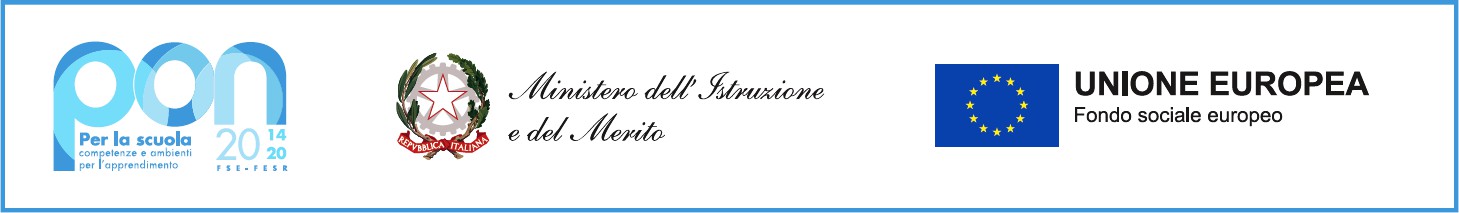 Allegato 1. 2 SCHEDA DI AUTOVALUTAZIONE Codice Progetto:  10.2.2A-FSEPON-SA-2024-612024-61CUP:  J23C23000290006Titolo Progetto:  ONLY ENGLISHNOME  COGNOME CANDIDATO/A _______________________________________________NATO/A A 	___________________	( _ )    IL  __ /_ /  __CODICE FISCALE 	________________________ RESIDENTE A 				(  ) IN VIA 		 N.   RECAPITO TELEFONO FISSO 				 RECAPITO TEL. CELLULARE 			_____ INDIRIZZO E-MAIL 		__________________________________,GRIGLIA DI VALUTAZIONE TUTOR INTERNO MODULI DI LINGUA PON/AGENDA SUD(Numerare nel C.V. i titoli e le esperienze valutabili)Il/la sottoscritto/a, ai sensi de regolamento UE N. 679/16, autorizza L’Ente Scolastico al trattamento dei dati contenuti nella presente autocertificazione esclusivamente nell’ambito e per i fini istituzionali della Pubblica Amministrazione.Data    /   /   	Firma 	_____________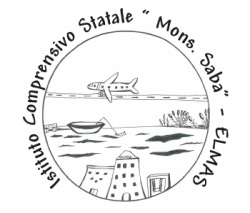 ISTITUTO COMPRENSIVO STATALE“Monsignor Saba”Via Buscaglia, 23 – 09067 ELMAS (CA)Tel 070/2135088PEO caic84400a@istruzione.it - PEC caic84400a@pec.istruzione.itsito web: www.comprensivoelmas.edu.itTabella di valutazionePunteggioPunteggio a cura candidatoPunteggio a cura UfficioTITOLO D’ACCESSO (rapportato in centesimi)TITOLO D’ACCESSO (rapportato in centesimi)TITOLO D’ACCESSO (rapportato in centesimi)TITOLO D’ACCESSO (rapportato in centesimi)TITOLO D’ACCESSO (rapportato in centesimi)1laurea in Scienze della Formazione Primaria; oppuretitolo di studio conseguito entro l'anno scolastico 2001-2002, al termine dei corsi quadriennali e quinquennali sperimentali dell'istituto magistrale, iniziati entro l'anno scolastico 1997-1998 aventi valore di abilitazione ivi incluso il titolo di diploma di sperimentazione ad indirizzo linguistico di cui alla Circolare Ministeriale 11 febbraio 1991, n. 27. da 60 a 65 = 4 da 66 a 70 = 5 da 71 a 75 = 6 da 76 a 80 = 7 da 81 a 85 = 8 da 86 a 90 = 9 da 91 a 95 = 11
da 96 a 100 =12  Altri titoliAltri titoliAltri titoliAltri titoliAltri titoli2Altra laurea diversa dal titolo di accessoPunti 63Iscrizione ad Albi ProfessionaliPunti 44Dottorato di ricerca Punti 4 a dottorato fino ad un massimo di 8 punti5Master di I e II livello  Master congruente con la tematica del modulo formativo, conseguito presso Università in Italia o all’estero (durata minima di un anno)Punti 2 per ogni master fino ad un massimo di 8 punti6Corso di perfezionamento post-laurea conseguito presso università italiane o stranierePunti 2 per ogni corso di durata semestralePunti 4 per ogni corso di durata annualeFino ad un massimo di 8 punti7Abilitazione all’insegnamento Punti 4 per ogni titolo fino ad un massimo di punti 8Esperienze professionali specificheEsperienze professionali specificheEsperienze professionali specificheEsperienze professionali specificheEsperienze professionali specifiche8Servizio prioritariamente prestato nel grado di scuola coinvolto dal progetto 6 punti per anno scolastico (almeno 180 giorni) o 0,50 punti per ogni mese o frazione pari o superiore a 15 giorni. si assegnano max 16 punti9Pregresse esperienze in Docenza/Tutoraggio PONPunti 2 fino ad un massimo di 14 progetti10Certificazioni informaticheECDL – EUCIP- EIPASS-PEKITn.2 per ogni certificazione fino ad un massimo di 8 punti11Conoscenza e uso della piattaforma GPU dichiarata nel curriculum, in relazione ad attività documentate di Tutor/Esperto/ referente per la valutazione in Progetti PON-PORPunti 2 per ogni attività fino ad un massimo di 10 puntiTotali